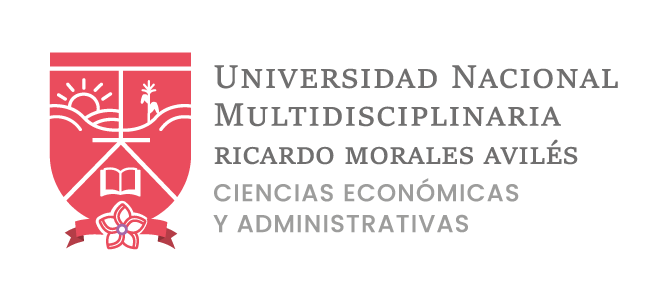 Trabajo Final de Investigaciónpara optar al Título de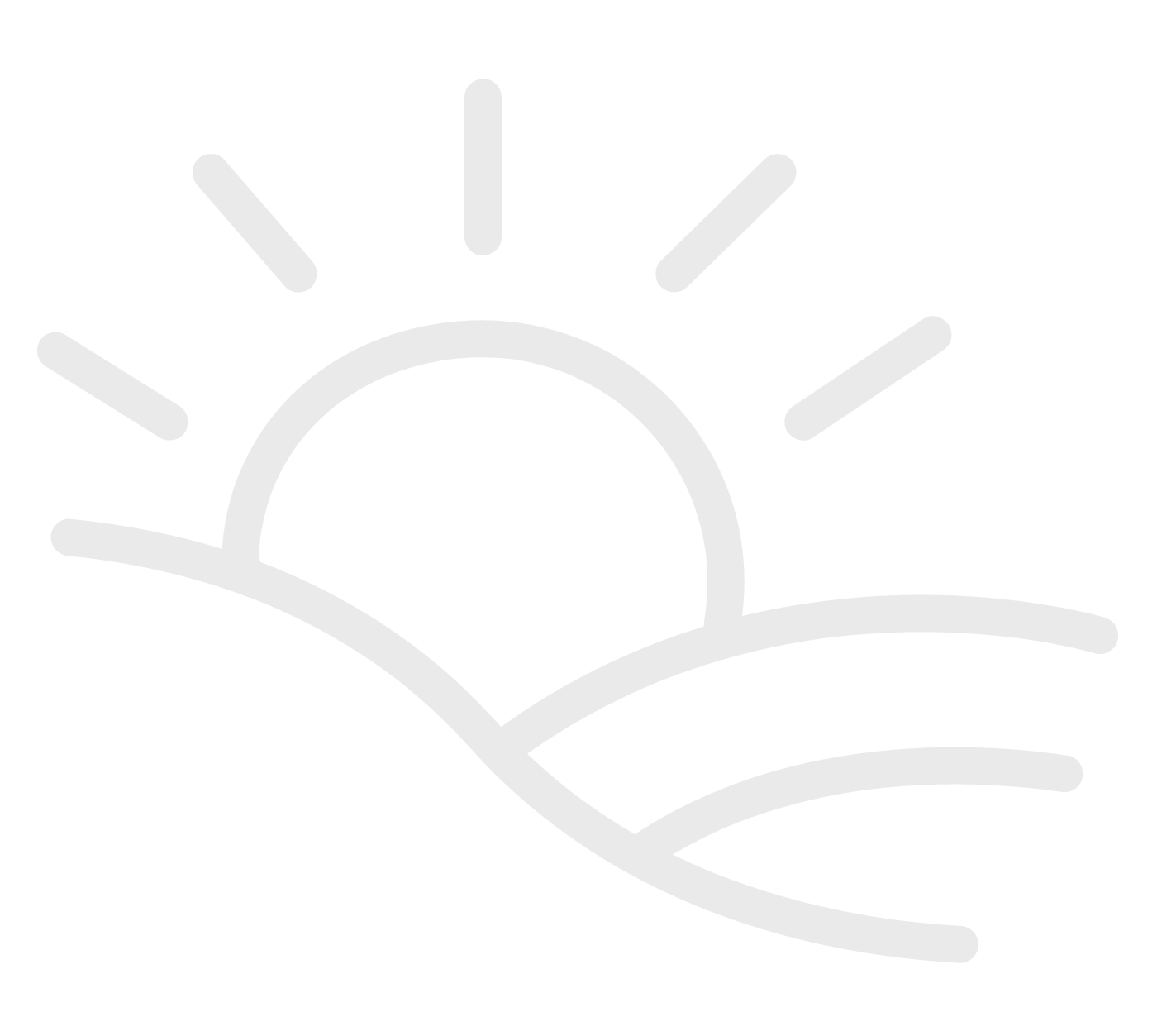 Autores: Tutor:Sede:Ciudad Fecha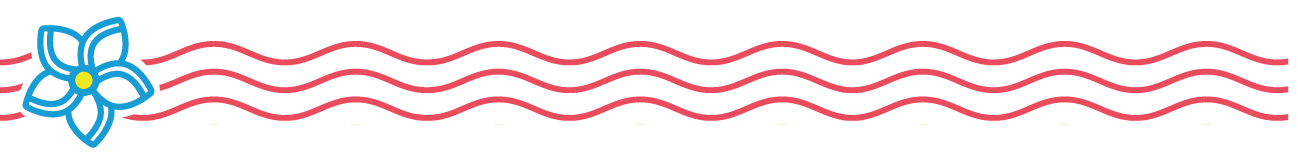 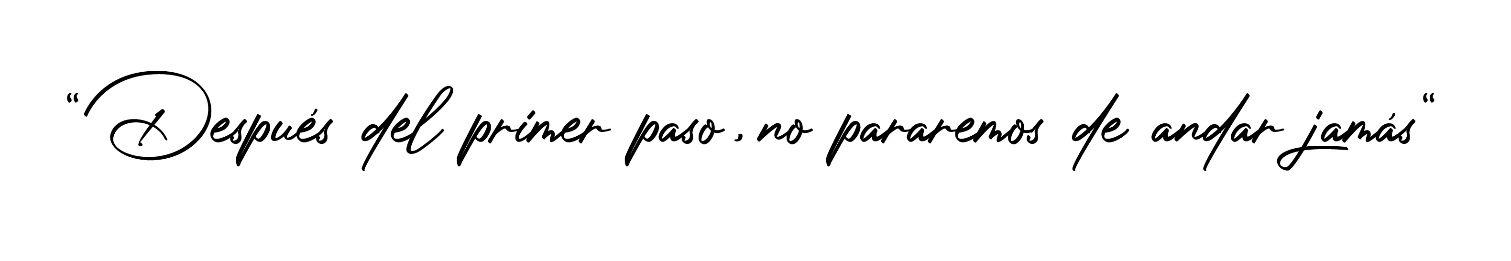 